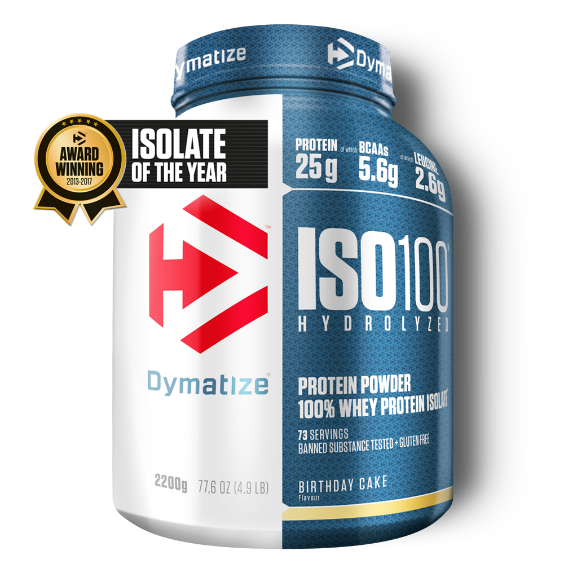 Gusti disponibili: cioccolato, biscotto, vaniglia, fragolaDESRIZIONEISO 100 è ottimo per la sua combinazione di proteine ​​isolate del siero di latte idrolizzate di prima qualità, e ha vinto il premio "Isolate Protein of the Year" per gli anni 2013-2017.Una porzione di ISO 100 contiene 5,6-5,8 g di BCAA che, a seconda del gusto, altera la Dosaggio consigliato: 1 - 2 porzioni al giorno prima o dopo una sessione di allenamento intensivo.Note:Senza zucchero e senza grassiIl misurino è inclusoTestato per sostanze proibite usando 'Informed-Choise'Valori nutrizionalimescolato con 215 ml d'acquaIngredientiprofilo aminoacidicomescolato con 215 ml d'acquaIngredienti50% idrolizzato di proteine ​​del siero del latte [1]45% proteine isolate del siero del latte [1]lecitina di girasole [2]lecitina di soia [2]aromi [1]salesucralosio [3]glicosidi steviolici [3]Dimethylpolysiloxan [4]da latteemulsionantedolcificanteschiumogenoMarche:DymatizeCategorie:Sport di forza e resistenzaCaratteristiche:VegetarianoAllergeni:Senza glutineFormato:PolvereObiettivo dell'allenamento:Costruzione del muscoloMomento di utilizzo:Prima dello sport, Dopo l'allenamentoValori nutrizionaliper 100 gper porzione (30 g) [1]energia1537 / 367 kj / kcal461 / 110 kj / kcalgrassi0,5 g0,2 g  di cui grassi saturi0,3 g0,1 gcarboidrati9,1 g2,7 g  di cui zuccheri1,6 g0,5 gproteine82 g25 gsale1,6 g0,47 gIngredientiper 100 gper porzione (30 g) [1]L-valina4,8 g1,5 gL-leucina8,8 g2,6 gL-isoleucina5 g1,5 gL-alanina4,1 g1,2 gL-arginina2 g594 mgacido L-aspartico8,9 g2,7 gL-cisteina1,8 g532 mgacido L-glutammico15 g4,4 gL-glicina1,3 g401 mgL-lisina7,9 g2,4 gL-istidina1,4 g431 mgL-metionina1,9 g556 mgL-fenilalanina2,5 g759 mgL-prolina4,7 g1,4 gL-serina4 g1,2 gL-treonina5,6 g1,7 gL-triptofano1,3 g381 mgL-tirosina2,3 g682 mg